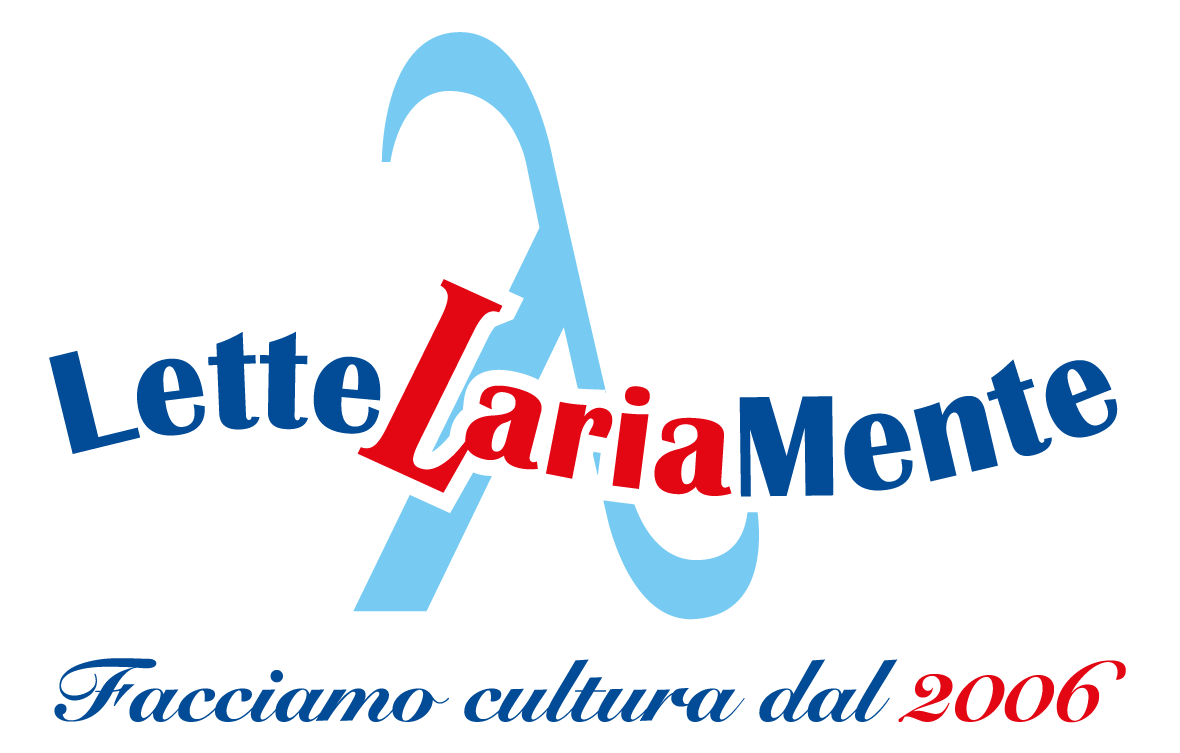 CONCORSO DI SCRITTURAINCIPIT Raffaele MantegazzaScuole secondarie di Primo e Secondo grado.Giovani fino ai 25 anniTermine di consegna: 20 gennaio 2019Modulo di Adesione(da inviare per e-mail insieme al racconto elaborato a: concorso.incipit.mantegazza@lettelariamente.it)Nome e Cognome: …..…………………………………………………………………………………..………….……………Residenza: …………………………………….Via: …………………………………………………N° ….… Cap………..nato a: ………………………………………………………………..…………..… il .......................................Telefono: ………………………………… E-mail: ………..……………………………………..…………………………..Studente presso: …………………………………….………………. Città:……………………….Classe:………..Professione: ……………………………………………………………………………………………………………………..AUTORIZZAZIONE AL TRATTAMENTO DEI DATI PERSONALI E PUBBLICAZIONECon la partecipazione al concorso l'autore autorizza l'uso dei propri dati personali ai sensi dellalegge 675/96; dichiara di essere l'autore dell'elaborato inviato; dichiara che l'elaborato inviato èinedito; autorizza, a titolo gratuito, un’eventuale pubblicazione.Ho preso visione del Regolamento del Concorso e dichiaro di accettarlo.Firma .................................. ....... data ............................................